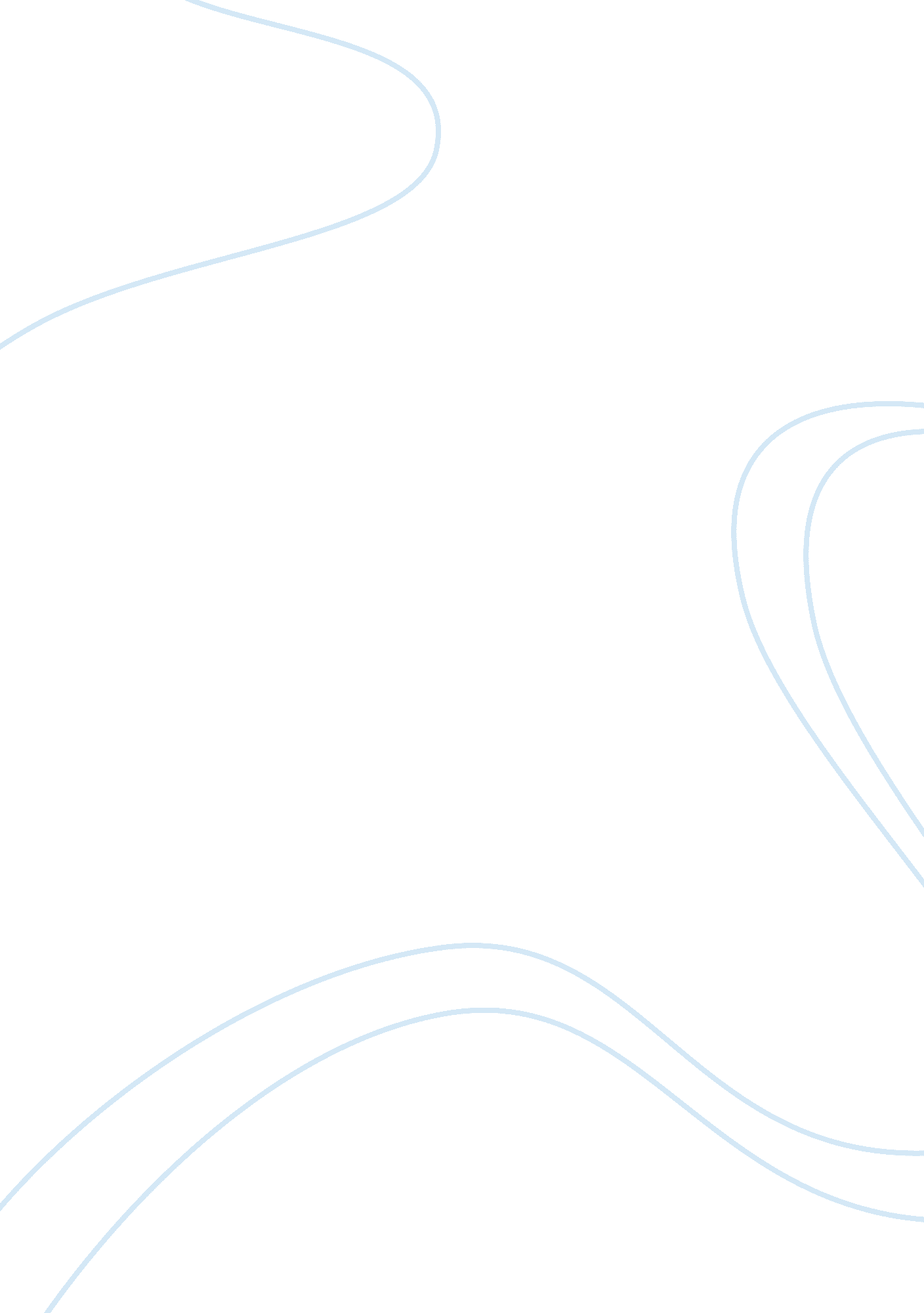 Politics essays - poverty, family stress and parenting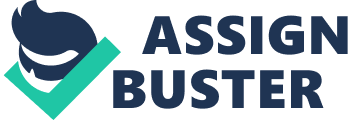 Poverty, Family Stress & Parenting With regard to conventional wisdom, there’s no dignity in poverty. Enduring poverty has got a detrimental impact upon the developmental stages of a child’s individuality, in the course of a family nervous tension development through which paucity is well thought-out as the principal facet. This manufactures family malfunction, stress among caregivers and inadequate parenting. Basing of the facts and figure extracted by the World Bank, ballpark figures in 2003, 1. 2 billion human beings outside the global 4. 8 billion people live on $ 1 per day, while another 2. 8 billion live on less than $2 per day. Myriad variables constitute to family paucity not forgetting underemployment and unemployment. Impacts of poverty Family Stress Model (conger et al. 2000) presumes exposure to poverty as one of the more important factors that can put severe strains on spousal relationships; this enhances the feeling of depression and heightened family malfunctions. Basing on the family stress model the family as a basic unit of society augments to cognitive distress, i. e. hopelessness as well as family disorientation. Stress in the family brings about a litany of anomalies flanked by adults that are, linked to less effective parenting- intricate axioms surrounding inadequate supervision, devoid of administering of the child’s behavior, lack of warmth and prop up, unpredictability and display of belligerence or resentment by parents or older siblings. Poverty, Family Stress & Parenting Collectively, there are three impacts of paucity on parenting and respectively the children. This include: hardship and stress; isolations and exclusion; longer-term impacts as adults. Hardship & Stress: Persons with insolvent income typically give accounts of their intricacies in meeting basic costs, including struggling to pay for food lodging garments, edification, healthiness care efficacy, transfer and leisure as well as seeking to equilibrium challenging anxiety. The harsh authenticity and effect of paucity on parents and kids emanates from stress and alienation associated with having a very low income; the continual hustling and bustling with the monetary uncertainties in some circumstances and very often the sense of being divergent and with a reduction of a meaningful self image. The effect of stress and unhappiness on kids may be direct and indirect through the parent’s experiences and traits. Isolation & exclusion Living rough without a roof is one of the extreme outcome of the isolated and stress for children emanating from the mishmash of low proceeds and housing abnormalities. Kids are paucity family set-ups do have a sense of dispossession owing to the lack of parent’s consideration, since paucity hinders the channels of parents to function the role of good parenting. In any case parents carry on donkey work with minimal wage just but for survival reasons. Taylor & Macdonald (2000) established tangible evidence that suggests, that at the age of six, kids in low income backgrounds had more isolated lives that they were significantly less likely than other children: Live in aristocratic backdrops Play with friend away from school Get involved in sports and music. Get involved in any formal activities Go on holiday Longer-term impacts Poverty inherent in families and low socio-economic status are consistently associated to poorer school routine and low withholding tariffs. Most children originating from low socio-economic backgrounds pull out school prematurely. Poor achievements in schools also translate into high rates of unemployment, out of the labor market, in part-time employment (McClelland et al. 2000). In blatant and deprived conditions parents willingly induce their children in to the labor market that renders kids to many risks, which include sexual and corporeal maltreatment. Cost effectively deprived parents struggle for the survival of their families. They are over and over again incapable of paying awareness to the significance of parental care. In this case kids emanating from low income backgrounds lack the required personality development teachings from the family as the first establishment. Poor parental intervention results into poor personality progression as well as the long run. Language Development Parental child interlocks and also non parental providers and peers are the constituents that support early language development. These early social exchanges both facilitate the development of language dexterity ushering into a child life basics for the child’s school readiness and academic achievement. Numerous research findings designate that social risk factors, like chronic poverty and low parental education, potent serious hindrances upon the child’s early verbal communication growth and consequent educate schedule. Durable impacts emerging from the risks generate a face up to counteractive schedules which fail in any case at the goal of leveling the playing field. Since menace such as poverty and low parental education are widespread within the marginalized societies, kids that emerge from tribal and cultural backdrops are more likely to display deprived scholastic upshots and school loafers than the population at large. This aspect illustrates the significance of supporting language development and learning early in life and highlights the necessities that would better enhance language competencies in children from low income and minority backdrops. To what extent are distal factors such as poverty, parental education, and minority status associated with children’s language development? Insolvency puts kids at the risk for cognitive, scholastic, and social-emotional anomalies (Mcloyd 1998; Smith, Brooks-Gun & Klebaniv, 1997). Precisely, the instances and ubiquitous of dearth rears the greatest influence on children’s progression (Brooks-Gunn & Duncan, 1997). Research findings indicate that low income children lag behind their peers in language skills from early on (Hoff, 2003; Walker, Greenwood, Hart & Carta). In terms of word power formation, low income kids construct vocabularies four times slower than higher income kids, additionally; low socio-economic status (SES) is associated with poor language enhancement exposure in the event that kids start school. This in turn fallout into lower approachable language aptitude throughout kindergarten and ahead of the diminished comprehension and enchantment competencies in early school years. Into the same bargain of paucity, parental education is eminently associated with children’s speech dexterity scholastic and cognitive upshots. Parents that have a reach milieu in education, offer substance, communal and human possessions to their children and also by offering conducive and literacy environments for their infants and toddlers at home; this includes the onset, frequency and duration of shared book reading in addition to the application of more expensive vocabularies in the event of learning interactions. Poor and low parental schooling is associated with abject paucity, in comparison to the short-lived deficiency of more learned individuals who may perhaps live in deficiency for epigrammatic periods. Due to high deficiency tolls as well as stumpy parental edification, marginalized kids are at risk of language progression at the infancy and preschool times. Ballpark figures have indicated that Hispanic parents and school-age children, and 20% of parents of African-American children don’t own high school diploma. As a result, minority and immigrant status have more deficient communicative dexterity and lower brain scores than white children. Kids between the ages of 3 and 5 from marginal backdrops illustrate lower school promptness scores than white offspring of the same age. More so, immigrant children suffer from acculturation stressors and language barriers. Which proximal factors mediate associations between the distal factors and children’s language development? Research findings have assimilated the function of the family socio-economic status (SES) in the maturity of the speech amongst children. SES has been associated with parent’s speech and cognitive incentive of offspring, parental intellectual health, and children’s enchanting part in culture tricks as well as parental sensitivity. Subsequently, extensive findings have been conducted on the language interactions of low-income and minority in efforts to facilitate information about how SES hampers children’s language development. The study illustrate that parents engage their kids in learning functions that include (book reading and fairy-telling), accessible learning materials and parenting quality (e. g. responsiveness) are vital factors of the early learning environment. In the occurrence of erudition happenings parents from subordinate SES families take on a lesser amount of book analysis with their young toddlers than do more sophisticated mothers. When it concerns learning substance, children from low income families have a smaller amount of admittance to books and toys than those from non-deprived families. Equally, low proceed parents are with a reduction probable to engage in recreational games that develop the mind by the use of interactive pedagogies of communication with the young children. In the event of excellence and receptiveness, parenting is usually related to the children’s language expansion. Receptiveness is basically centered on how effective and positive oral rejoinders to children’s speech journeying and engage in recreation. Research findings indicate that parental engagement in families of low-income, ethnically diverse backgrounds, paternal echelons of education, income and marital status have been associated with both mother’s and father’s quality of engagement, sensitivity and cognitive stimulation that foretells speech and mental evolution of the preschoolers Nonetheless, children’s language expositions expand far past the family network. Paralleling the budding digits of mothers in the workforce (US Bureau of the Census, 1998), budding numbers of kids attend daycare institutions from an early age. At this time, children have little time with their parents that work hard to actualize their dream by spending long hours at work. This also brings about poor parent child relationship and as a result hampers on the development of the child’s cognitive and emotional well being. However, partly the gives a child the concrete basis to acquaint enough of the language evolution. Parents play an integral aspect in the sustaining the psychological wellbeing of a child. This is son important since it enhances language and learning development among kids. Parental psychopathology, like maternal depression, jeopardizes parental sensitivity and cognitive stimulation, which are so crucial to the development of language in young ones. Motherly prenatal psychopathology i. e. pressure and dejection has been contemplated to impact the kids directly by altering the fetus’ physiological enlargement. High ratios of cortisol echelons in mother’s blood rivulet heightens the probability of reduced birth weight an aspect that is associated with cognitive and speech delay. On the extreme end, motherly postnatal and unremitting dejection in a roundabout way interferes with the socio-emotional and cognitive progress of children by impacting on the extent of early parent child association. Studies indicate that low-SES persons are more prone to dejection have superior psychiatric co-morbidity, and have inferior diagnosis in contrast to elevated societal rank persons. More so, fastidious associates of mothers that are more likely to live to below poverty lines (African American, Hispanic, adolescent and single mothers) illustrate enhanced cases of depression in the case of pregnancy. Family structure also places young kids vulnerable for lower language performance. Kids living up with single-parents are at a potential risk of living in poverty hence portraying developmental impediments. Paucity, single mothers suffer more depression than poor married mothers. The absence of the male parent enhances the risk factor for children’s language development. Studies about low-income, marginalized parents show that father’s initiative with the care giving or pecuniary prop up of the youngster is connected with affirmative parenting dexterity and improved cognitive and language end results in toddlers Recommendations The findings above are imperative for the legislatures, educators and practitioners that seek to enhance the positive language development of children. Involvement and preventive efforts can target distal facets directly or aim to affect proximal intervention facets i. e. parenting, childcare and mental health. Counteractive initiatives targeting distal variables encompass those that enhance family income, tax, credits, welfare benefits and minimum wage, hence allowing better material resources at home, decreased parental stress due to financial as well as secure physical home panorama. Nutrition programs for women, toddlers, and broods; offering nourishing food enhancements, hale and hearty habit awareness, and health care referrals, physical condition indemnity, childcare support, transportation as well as shelter. Amalgamated state aid programs should be deployed to increase the essence of life for a majority of the marginalized. The New Hope project is an example of an antipoverty program, which provided wage supplements, subsidies for childcare and health insurance, and advice and services to parents. Families that received this intervention had more material resources, social support, and reported less stress than controls (Huston et al., 2001). Such programs may affect the language development of children indirectly by alleviating the stressors of poverty. Provision of the learning daycare panorama in addition to the offering authentic parenting skills, sensitivity and language-learning interactions in low-income families would help alleviate delay in the language development of children’s. Enhance programs that put more emphasis on the parent-child interactions and therapy for parents that suffer from mental abnormalities. Such projects would be oriented to modify mother-child interactions in bid to enhancing language development of kids of dejected mums. In conclusion, sympathy of instructors and arbitrators to the cultural belief and culture of the marginalized stratums is an imperative aspect for the success of language-promoting programs on disadvantaged kids. Future Directions and Conclusions Regardless of a protracted history of initiatives and legal frameworks geared towards the preclusion of school loafers the exponential figures of kids in special education class is symbolic of the need to promulgate learning readiness and realization in a threatened populations. Initiatives to enhance language as well as cognitive development in disadvantaged children should target both distal as well as proximal factors. However, initiative should commence at the wee days of language, to give basic support to children as they cultivate afterward learning. 